ПРИКАЗОб утверждении плана проведения финансовым отделом администрации городского округа город Михайловка Волгоградской области проверок соблюдения законодательства Российской Федерации о контрактной системе в сфере закупок товаров, работ, услуг для обеспечения муниципальных нужд на 2021 годВ целях организации контроля в сфере закупок товаров, работ, услуг для обеспечения муниципальных нужд городского округа город Михайловка Волгоградской области в 2021 году, в соответствии с Федеральным законом от 05.04.2013 № 44-ФЗ «О контрактной системе в сфере закупок товаров, работ, услуг для обеспечения государственных и муниципальных нужд»п р и к а з ы в а ю:Утвердить план проведения финансовым отделом администрации городского округа город Михайловка Волгоградской области проверок соблюдения законодательства Российской Федерации о контрактной системе в сфере закупок товаров, работ, услуг для обеспечения муниципальных нужд на 2021 год согласно приложению к настоящему приказу.Разместить план проведения финансовым отделом администрации городского округа город Михайловка Волгоградской области проверок соблюдения законодательства Российской Федерации о контрактной системе в сфере закупок товаров, работ, услуг для обеспечения муниципальных нужд городского округа город Михайловка Волгоградской области на 2021 год на официальных сайтах www.zakupki.gov.ru и http://mihadm.com.Контроль за исполнением настоящего приказа оставляю за собойНачальник финансового отдела				Е.В. КапустинаПЛАНпроведения финансовым отделом администрации городского округа город Михайловка Волгоградской области проверок соблюдения законодательства Российской Федерации о контрактной системе в сфере закупок товаров, работ, услуг для обеспечения муниципальных нужд на 2021 год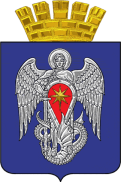 АДМИНИСТРАЦИЯ ГОРОДСКОГО ОКРУГАГОРОД МИХАЙЛОВКА ВОЛГОГРАДСКОЙ ОБЛАСТИАДМИНИСТРАЦИЯ ГОРОДСКОГО ОКРУГАГОРОД МИХАЙЛОВКА ВОЛГОГРАДСКОЙ ОБЛАСТИФИНАНСОВЫЙ ОТДЕЛФИНАНСОВЫЙ ОТДЕЛ     29.12.2020 г.№24Приложение к приказу финансового отдела администрации городского округа город Михайловка Волгоградской области от 29.12.2020 г. № 24 № п/пМесяц начала проведения проверкиНаименование Субъекта проверкиИНН Субъекта проверкиАдрес местонахождения Субъекта проверкиФорма проведения проверкиЦель проведения проверкиОснование проведения проверки12345671.ФевральМуниципальное казенное общеобразовательное учреждение «Троицкая средняя школа городского округа город Михайловка Волгоградской области»3416090183403330, Россия, Волгоградская область, Михайловский район, хутор Троицкий, улица Школьная,  дом 33А ДокументарнаяПредупреждение и выявление нарушений законодательства Российской Федерации о контрактной системе в сфере закупок товаров, работ, услуг для обеспечения государственных и муниципальных нуждСтатья 99 Федерального закона от 05.04.2013 № 44-ФЗ «О контрактной системе в сфере закупок товаров, работ, услуг для обеспечения государственных и муниципальных нужд» 2.ИюльМуниципальное казенное общеобразовательное учреждение «Средняя школа № 9 городского округа город Михайловка Волгоградской области»3437007732403348, Россия, Волгоградская область, город Михайловка, улица Свободы, дом 142АДокументарнаяПредупреждение и выявление нарушений законодательства Российской Федерации о контрактной системе в сфере закупок товаров, работ, услуг для обеспечения государственных и муниципальных нуждСтатья 99 Федерального закона от 05.04.2013 № 44-ФЗ «О контрактной системе в сфере закупок товаров, работ, услуг для обеспечения государственных и муниципальных нужд» 